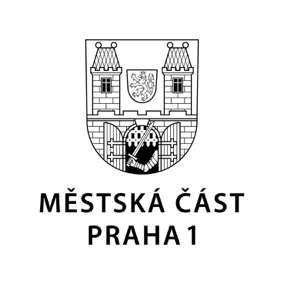 TISKOVÁ ZPRÁVA	14. února 2021Praha 1 přitvrdila podmínky pro krátkodobé ubytování v bytechZástupci první městské části ve společenství vlastníků jednotek (SVJ) jsou od nynějška povinni vždy při svém hlasování na shromáždění SVJ upřednostnit oprávněné zájmy trvale bydlících vlastníků bytů před zájmy vlastníků, kteří své byty krátkodobě pronajímají. Schválili to – na návrh Výboru proti vylidňování centra a pro podporu komunitního života – zastupitelé Prahy 1.„Zástupci Prahy 1 tak budou v SVJ, v nichž je naše městská část jedním ze spoluvlastníků, hlasovat v otázce krátkodobého ubytování v bytech pro takové varianty usnesení, které podpoří možnost krátkodobé ubytování v daných domech zakázat, případně co nejvíce ztížit anebo zatížit co nejvyššími poplatky,“ vysvětlila předsedkyně Výboru proti vylidňování centra a pro podporu komunitního života MČ Praha 1 Bronislava Sitár Baboráková.Pomůže to podle ní zejména těm SVJ, kde mají s krátkodobým ubytováním dlouhodobé starosti a kde jsou trvale bydlící vlastníci bytů omezováni na svých právech na klidný život klienty jiných vlastníků, kteří své byty krátkodobě pronajímají. Zejména se jedná o rušení nočního klidu, nepořádek, ničení majetku ve společných částech domu, ztrátu soukromí a bezpečí. Majitelé krátkodobě pronajímaných bytů často nekomunikují nebo dokonce nebydlí v ČR.Kontakt:Petr Bidlo, vedoucí oddělení vnějších vztahůMobil: 775 118 877, petr.bidlo@praha1.cz